Level-3 Thematic Classification (nature of data types)Anonymized Electronic Health Record dataMedical Images, photographsNon-medical data (socio economic, environmental, etc)Vital sign signalsLab test resultQuestionnaire responsesLevel-4 Thematic Classification (origin of the data)PACSEHRPHRLISWeb PortalmHealth AppMedical DeviceLevel-5 Thematic Classification (data collectors)Service provider (technologist or doctor)Patient (or proxy person)Machine-generatedLevel-6 Thematic Classification (data manipulation)Raw data Manually annotated dataDerived/computed data__________________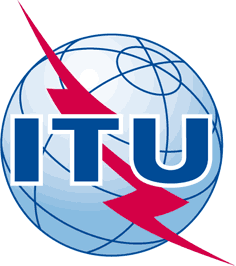 INTERNATIONAL TELECOMMUNICATION UNIONTELECOMMUNICATION
STANDARDIZATION SECTORSTUDY PERIOD 2017-2020INTERNATIONAL TELECOMMUNICATION UNIONTELECOMMUNICATION
STANDARDIZATION SECTORSTUDY PERIOD 2017-2020FG-AI4H-C-016FG-AI4H-C-016INTERNATIONAL TELECOMMUNICATION UNIONTELECOMMUNICATION
STANDARDIZATION SECTORSTUDY PERIOD 2017-2020INTERNATIONAL TELECOMMUNICATION UNIONTELECOMMUNICATION
STANDARDIZATION SECTORSTUDY PERIOD 2017-2020ITU-T Focus Group on AI for HealthITU-T Focus Group on AI for HealthINTERNATIONAL TELECOMMUNICATION UNIONTELECOMMUNICATION
STANDARDIZATION SECTORSTUDY PERIOD 2017-2020INTERNATIONAL TELECOMMUNICATION UNIONTELECOMMUNICATION
STANDARDIZATION SECTORSTUDY PERIOD 2017-2020Original: EnglishOriginal: EnglishWG(s):WG(s):PlenaryLausanne, 22-25 January 2019Lausanne, 22-25 January 2019DOCUMENTDOCUMENTDOCUMENTDOCUMENTDOCUMENTSource:Source:Chongqing UniversityChongqing UniversityChongqing UniversityTitle:Title:Proposal to add new thematic classificationsProposal to add new thematic classificationsProposal to add new thematic classificationsPurpose:Purpose:DiscussionDiscussionDiscussionContact:Contact:Abstract:This document suggests some modifications and additions to the thematic classification in document FG-AI4H-B-004. The purpose is to further help the data users and regulators to better understand the nature, origin and quality of the data leveraged by the very AI product.